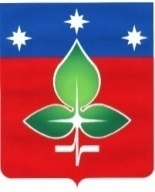 Ревизионная комиссия города Пущино                                 ИНН 5039005761, КПП503901001, ОГРН 1165043053042ул. Строителей, д.18а , г. Пущино, Московская область, 142290Тел. (4967) 73-22-92; Fax: (4967) 73-55-08ЗАКЛЮЧЕНИЕ по результатам финансово-экономической экспертизы проекта постановления Администрации городского округа Пущино «Об утверждении муниципальной программы «Спорт» на 2020 – 2024 годы»16 декабря 2019 годаОснование для проведения экспертизы: Настоящее заключение составлено по итогам финансово-экономической экспертизы проекта постановления Администрации городского округа Пущино «Об утверждении муниципальной программы «Спорт» на 2020 – 2024 годы» на основании:- пункта 2 статьи 157 «Бюджетные полномочия органов государственного (муниципального) финансового контроля» Бюджетного кодекса Российской Федерации;- подпункта 7 пункта 2 статьи 9 «Основные полномочия контрольно-счетных органов» Федерального закона Российской Федерации от 07.02.2011 № 6-ФЗ «Об общих принципах организации и деятельности контрольно-счетных органов субъектов Российской Федерации и муниципальных образований»;- подпункта 3 пункта 4.9 статьи 4 Положения о Ревизионной комиссии города Пущино, утвержденного Решением Совета депутатов города от 19 февраля 2015 г. N 68/13 (с изменениями и дополнениями);- пункта 3 раздела IV Порядка формирования и реализации муниципальных программ городского округа Пущино Московской области, утвержденного Постановлением Администрации городского округа Пущино от 08.11.2016 № 515-п (с изменениями и дополнениями).1. Цель экспертизы: выявление факторов риска при формировании средств бюджета, создающих условия для последующего неправомерного и (или) неэффективного использования средств бюджета, анализ достоверности оценки объема расходных обязательств, оценка правомерности и обоснованности структуры расходных обязательств муниципальной программы «Спорт» на 2020 – 2024 годы (далее – проект Программы). 2. Предмет экспертизы: проект Программы, материалы и документы финансово-экономических обоснований указанного проекта в части, касающейся расходных обязательств городского округа Пущино.3. Правовую основу финансово-экономической экспертизы проекта Программы составляют следующие правовые акты: Бюджетный кодекс Российской Федерации, Федеральный закон от 06.10.2003 № 131-ФЗ «Об общих принципах организации местного самоуправления в Российской Федерации, постановление Администрации городского округа  Пущино от 25.11.2019 №492-п «Об утверждении перечня муниципальных программ городского округа Пущино», Распоряжение  председателя Ревизионной комиссии города Пущино от 25 декабря 2017 года № 09 «Об утверждении Стандарта внешнего муниципального финансового контроля «Финансово-экономическая экспертиза проектов муниципальных программ».В соответствии с Постановлением Администрации города Пущино от 08.11.2016 №515-п «Об утверждении порядка разработки и реализации муниципальных программ городского округа Пущино Московской области» (с изменениями и дополнениями) с проектом Программы представлены следующие документы:1) проект Постановления Администрации городского округа Пущино «Об утверждении муниципальной программы «Спорт» на 2020-2024 годы»;2) паспорт проекта Программы;3) текстовая часть проекта Программы:- общая характеристика сферы реализации муниципальной программы «Спорт» на 2020-2024 годы;- прогноз развития сферы реализации муниципальной программы «Спорт» на 2020-2024 годы;- перечень и краткое описание подпрограмм муниципальной программы «Спорт» на 2020-2024 годы;- обобщенная характеристика основных мероприятий с обоснованием необходимости их осуществления;-	перечень приоритетных проектов, реализуемых в рамках муниципальной программы с описанием целей и механизмов реализации;- описание целей муниципальной программы «Спорт» на 2020-2024 годы;	4) планируемые результаты реализации муниципальной программы «Спорт» на 2020-2024 годы;	5) методика расчета значений показателей эффективности реализациимуниципальной программы «Спорт» на 2020-2024 годы;	6) порядок взаимодействия исполнителей мероприятий Программы, ответственных за выполнение мероприятий Программы и Муниципального заказчика Программы, механизм реализации Программы;	7) состав, форма и сроки представления отчетности о ходе реализации мероприятий муниципальной Программы (Подпрограммы);	8) Подпрограмма I «Развитие физической культуры и спорта» на 2020-2024 годы;	9) Подпрограмма III «Подготовка спортивного резерва» на 2020-2024 годы;	10) Письмо Министерства физической культуры и спорта Московской области 24Исх-5420 от 10.10.2019.	11) выписка из Решения Совета депутатов городского округа Пущино от28.11.2019 №28/06 «О бюджете городского округа Пущино на 2020 год и плановый период 2021 и 2022 годов».4. При проведении экспертизы представленного проекта постановления установлено следующее:4.1. В соответствии с п.1 раздела III Постановления Администрации города Пущино от 08.11.2016 № 515-п «Об утверждении Порядка разработки и реализации муниципальных программ городского округа Пущино Московской области» (с изменениями и дополнениями) проект Программы разрабатывался на основании Перечня муниципальных программ городского округа Пущино Московской области, утверждаемого Постановлением Администрации городского округа Пущино №492-п от 25.11.2019.	4.2. Объем финансирования муниципальной программы в соответствии с требованием пункта 13 раздела III постановления Администрации города Пущино от 08.11.2016 № 515-п «Об утверждении Порядка разработки и реализации муниципальных программ городского округа Пущино Московской области» (с изменениями и дополнениями) приведен в соответствие с решением Совета Депутатов городского округа Пущино №28/06 от 28.11.2019 «О бюджете городского округа Пущино на 2020 год и на плановый период 2021 и 2022 годов». Объем и источники финансирования муниципальной программы приведены в Таблице №1.Таблица №1	4.3. Общий объем финансирования мероприятий Программы составляет 294230 тыс. рублей, из которых 41904 тыс. рублей – средства бюджета Московской области, 180246 тыс. рублей – средства бюджета городского округа Пущино, внебюджетные источники – 72080 тыс. рублей.	Расходы на финансирование Подпрограммы I «Развитие физической культуры и спорта» на 2020-2024 годы составляют 233220 тыс. рублей, из которых 41904 тыс. рублей – средства бюджета Московской области, 119281 тыс. рублей – средства бюджета городского округа Пущино, 72035 тыс. рублей – внебюджетные источники. Реализация мероприятий Подпрограммы I позволит увеличить общее количество молодых граждан, участвующих в реализации мероприятий Подпрограммы I, путем организации иных форм досуга, отличающихся новизной и инновацией.	Расходы на финансирование Подпрограммы III «Подготовка спортивного резерва»на 2020-2024 годы составляют 61010 тыс. рублей, из которых 60965 тыс. рублей – средства бюджета городского округа Пущино, 45 тыс. рублей – внебюджетные источники. Реализация мероприятий Подпрограммы 2 позволит сохранить контингент занимающихся в пределах выделенных средств муниципального задания.	4.4. В соответствии с п.1 раздела II Постановления Администрации города Пущино от 08.11.2016 № 515-п «Об утверждении Порядка разработки и реализации муниципальных программ городского округа Пущино Московской области» Программа содержит описание целей муниципальной программы: обеспечение возможностей жителям города Пущино систематически заниматься физической культурой и спортом, развитие детско-юношеского спорта, создание оптимальных условий для подготовки спортивного резерва.	4.5. Контроль за реализацией муниципальной Программы осуществляется главой городского округа Пущино и в соответствии с Порядком разработки и реализации муниципальных программ городского округа Пущино Московской области, утверждённым постановлением Администрации города Пущино от 08.11.2016 № 515-п.ВыводыПроект муниципальной программы «Спорт» на 2020 – 2024 годы утверждается в соответствии со ст.179 Бюджетного кодекса РФ. Объем финансирования муниципальной программы, соответствует объемам бюджетных ассигнований, предусмотренных Решением Совета депутатов городского округа Пущино №28/06 от 28.11.2019 «О бюджете городского округа Пущино на 2020 год и на плановый период 2021 и 2022 годов».Общий объем финансирования мероприятий Программы составляет 294230 тыс. рублей, из которых 41904 тыс. рублей – средства бюджета Московской области, 180246 тыс. рублей – средства бюджета городского округа Пущино, внебюджетные источники – 72080 тыс. рублей.По итогам финансово-экономической экспертизы проекта Программы замечания отсутствуют.Председатель                                                                                                         Е.Е. ПрасоловаИсточники финансирования муниципальной программы, в том числе по годам:Расходы (тыс. рублей)Расходы (тыс. рублей)Расходы (тыс. рублей)Расходы (тыс. рублей)Расходы (тыс. рублей)Расходы (тыс. рублей)Источники финансирования муниципальной программы, в том числе по годам:Всего2020 год2021 год2022 год2023 год2024 годСредства федерального бюджета 000000Средства бюджета Московской области41904698434920000Средства бюджета городского округа Пущино Московской области1802463686235846358463584635846Внебюджетные источники720801386414554145541455414554Всего, в том числе по годам2942305771085320504005040050400